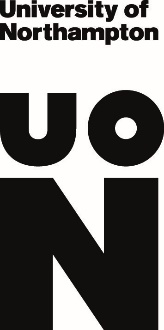 Employer Declaration – Enhanced DBS and barred list checkSchool Direct Primary QTS (salaried) and Early Years Teacher Status EYTS (salaried)Please return by 1 September to: Admissions (Team 1), University of Northampton, Waterside Campus, University Drive, Northampton, NN1 5PH or email to Admissions@northampton.ac.uk stating in the subject ‘Employer Declaration' followed by your student number/nameThe Employer confirms that the student named above does not have a criminal record as identified in the Enhanced DBS Checks which prevents them training to teach and working with children. Any declarations must be notified to the University before enrolment. If there are any changes during the training period, the University must be notified. The school/setting will ensure students are informed that this data will be shared with the University and stored and used in accordance with the University GDPR process. The ITT QTS Provider is responsible for ensuring compliance with ITT Criteria: https://www.gov.uk/government/publications/initial-teacher-training-criteria/initial-teacher-training-itt-criteria-and-supporting-adviceThe ITT EYTS Provider is responsible for ensuring compliance with ITT Criteria:https://assets.publishing.service.gov.uk/government/uploads/system/uploads/attachment_data/file/647343/EYITT_Requirements_Supporting_Advice_September_2017.pdfMake sure you keep a copy of this document for your record, in the event of OFSTED requiring sight of it.Student’s nameStudent’s date of birthEmployer’s nameName of school/settingAddress of school/ setting Including post codeAn Enhanced DBS check (including barred list information) was completed on….Date:The Enhanced DBS disclosure number is….Number:Disqualification Under the Childcare Act https://www.gov.uk/government/publications/disqualification-under-the-childcare-act-2006/disqualification-under-the-childcare-act-2006The School/Setting has checked the DBS with reference to this Act and updated regulations.Employer’s signatureTo confirm points 1, 2 and 3 have been carried out.Print NameEmployer’s positionDate